Τακτική ΣυνεδρίασηΣας προσκαλούμε σύμφωνα με τις διατάξεις του άρθρου 67 του Ν. 3852/2010, του άρθρου 10 της Πράξης Νομοθετικού Περιεχομένου (ΦΕΚ 55/11-3-2020, τεύχος Ά) η οποία κυρώθηκε με το άρθρο 2 του ν. 4682/2020 (Α’ 76), και τροποποιήθηκε με το άρθρο 67 του Ν.4830/21 και σύμφωνα με τα οριζόμενα στην  ΚΥΑ Δ1α/Γ.Π.οικ. 69136/04.11.2021 (ΦΕΚ 5138/05.11.2021 τεύχος Β'), σε τακτική συνεδρίαση της Οικονομικής Επιτροπής με τηλεδιάσκεψη,  στις  23/11/2021 ημέρα Τρίτη και ώρα 11:00 π.μ.  για ενημέρωση, συζήτηση και λήψη σχετικών αποφάσεων επί των θεμάτων της ημερήσιας διάταξης.Η διάρκεια της τηλεδιάσκεψης θα είναι από 11:00 έως 12:30.Το σύστημα θα ανοίξει από τις 10:45, προκειμένου να αντιμετωπιστούν τυχόν τεχνικά προβλήματα.Σε περίπτωση κωλύματός σας, παρακαλούμε να μας ειδοποιήσετε εγκαίρως, ώστε να κληθούν οι αναπληρωτές σας.Ο  Πρόεδροςτης Οικονομικής ΕπιτροπήςΔήμου ΚόνιτσαςΕξάρχου ΝικόλαοςΔήμαρχος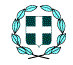 ΕΛΛΗΝΙΚΗ ΔΗΜΟΚΡΑΤΙΑΔΗΜΟΣ ΚΟΝΙΤΣΑΣ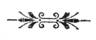 ΓΡΑΦΕΙΟ ΥΠΟΣΤΗΡΙΞΗΣΑΙΡΕΤΩΝ ΟΡΓΑΝΩΝΟΙΚΟΝΟΜΙΚΗ ΕΠΙΤΡΟΠΗΕΛΛΗΝΙΚΗ ΔΗΜΟΚΡΑΤΙΑΔΗΜΟΣ ΚΟΝΙΤΣΑΣΓΡΑΦΕΙΟ ΥΠΟΣΤΗΡΙΞΗΣΑΙΡΕΤΩΝ ΟΡΓΑΝΩΝΟΙΚΟΝΟΜΙΚΗ ΕΠΙΤΡΟΠΗ    Κόνιτσα   19/11/202119/11/2021ΕΛΛΗΝΙΚΗ ΔΗΜΟΚΡΑΤΙΑΔΗΜΟΣ ΚΟΝΙΤΣΑΣΓΡΑΦΕΙΟ ΥΠΟΣΤΗΡΙΞΗΣΑΙΡΕΤΩΝ ΟΡΓΑΝΩΝΟΙΚΟΝΟΜΙΚΗ ΕΠΙΤΡΟΠΗ               Αριθμ. πρωτ. 6074               Αριθμ. πρωτ. 6074Πληροφορίες: Αθανασίου Μαίρη
Τηλ: 26553 - 60331FAX: 26550 - 24000
Email: mathanasiou@konitsa.grΠ Ρ Ο Σ Χήρα Δημήτριο - Αντιπρόεδρο Ο.ΕΤσιαλιαμάνη Νικόλαο - Μέλος Ο.ΕΣπανό Γεώργιο –Μέλος Ο.Ε.Σπανό Βασίλειο - Μέλος Ο.ΕΔημάρατου Αικατερίνη-Μέλος Ο.ΕΡόμπολο Γεώργιο - Μέλος Ο.ΕΠ Ρ Ο Σ Χήρα Δημήτριο - Αντιπρόεδρο Ο.ΕΤσιαλιαμάνη Νικόλαο - Μέλος Ο.ΕΣπανό Γεώργιο –Μέλος Ο.Ε.Σπανό Βασίλειο - Μέλος Ο.ΕΔημάρατου Αικατερίνη-Μέλος Ο.ΕΡόμπολο Γεώργιο - Μέλος Ο.ΕΠ Ρ Ο Σ Χήρα Δημήτριο - Αντιπρόεδρο Ο.ΕΤσιαλιαμάνη Νικόλαο - Μέλος Ο.ΕΣπανό Γεώργιο –Μέλος Ο.Ε.Σπανό Βασίλειο - Μέλος Ο.ΕΔημάρατου Αικατερίνη-Μέλος Ο.ΕΡόμπολο Γεώργιο - Μέλος Ο.ΕΘΕΜΑ 1ονΈγκριση 11ης αναμόρφωσης του προϋπολογισμού εσόδων - εξόδων οικονομικού έτους 2021 του Δήμου Κόνιτσας.  ΘΕΜΑ 2ονΈγκριση 2ης αναμόρφωσης προϋπολογισμού οικ. έτους 2021 για το Ν.Π.Δ.Δ. με την επωνυμία «ΚΕΝΤΡΟ ΠΡΟΝΟΙΑΣ – ΑΘΛΗΤΙΣΜΟΥ -ΠΡΟΣΧΟΛΙΚΗΣ ΑΓΩΓΗΣ» (ΚΕ.Π.Α.Π.Α) Δήμου Κόνιτσας. ΘΕΜΑ 3ονΈγκριση απολογισμού έτους 2020 του Ν.Π.Δ.Δ. «Σχολική Επιτροπή Α΄θμιας Εκπαίδευσης Δ. Κόνιτσας. ΘΕΜΑ 4ονΈγκριση απολογισμού έτους 2020 του Ν.Π.Δ.Δ. «Σχολική Επιτροπή Β΄θμιας Εκπαίδευσης Δ. Κόνιτσας. ΘΕΜΑ 5ονΛήψη απόφασης για την πρόσληψη χειριστή Μ.Ε. τετράμηνης διάρκειας για την Τεχνική Υπηρεσία.ΘΕΜΑ 6ονΈγκριση πρόσληψης ενός (1) οδηγού Δ.Ε. γ΄ κατηγορίας , Ι.Δ.Ο.Χ.,  δίμηνης διάρκειας για την Υπηρεσία Καθαριότητας. ΘΕΜΑ 7ονΟρισμός υπολόγου για την πληρωμή τελών κυκλοφορίας οχήματος Δ. Κόνιτσας. ΘΕΜΑ 8ονΈγκριση  πρακτικού  του αποτελέσματος της δημοπρασίας για την εκμίσθωση δημοτικού ακινήτου στην Κ. Καλλιθέας. ΘΕΜΑ 9ονΈγκριση  πρακτικού  του αποτελέσματος της  δημοπρασίας  για την εκμίσθωση δημοτικού ακινήτου στην Κ. Κλειδωνιάς. ΘΕΜΑ 10ονΈγκριση  πρακτικού  του αποτελέσματος της  δημοπρασίας  για την εκμίσθωση δημοτικού ακινήτου στην Κ. Κόνιτσας. ΘΕΜΑ 11ονΈγκριση Πρακτικού  ελέγχου δικαιολογητικών κατακύρωσης της Επιτροπής διενέργειας διαγωνισμών του ανοικτού ηλεκτρονικού διαγωνισμού (Α/Σ 139845,1), για την « Προμήθεια τροφίμων για τις ανάγκες των Υπηρεσιών του Δήμου Κόνιτσας, της Μαθητικής Εστίας Κόνιτσας και του Ν.Π.Δ.Δ. με την επωνυμία ΚΕΠΑΠΑ για τα έτη 2021 και 2022». ΘΕΜΑ 12ονΈγκριση εξόφλησης ΕΝΦΙΑ 2021 για το Κληροδότημα «ΧΡΗΣΤΟΣ ΠΟΥΧΑΣ» της Κοινότητας Παλαιοσελλίου, που διαχειρίζεται ο Δήμος Κόνιτσας και παροχή εξουσιοδότησης στον Δημοτικό ταμία.ΘΕΜΑ 13ονΈγκριση εξόφλησης ΕΝΦΙΑ 2021 για το Κληροδότημα «ΝΙΚΟΛΑΟΣ ΓΚΡΑΣΣΟΣ» της Κοινότητας Κόνιτσας που διαχειρίζεται ο Δήμος Κόνιτσας και παροχή εξουσιοδότησης στο Δημοτικό ταμία.ΘΕΜΑ 14ονΈγκριση εξόφλησης ΕΝΦΙΑ 2021 για το Κληροδότημα «ΕΥΔΟΞΙΑ ΠΑΠΑΛΕΞΙΟΥ - ΤΣΕΡΤΟΥ» της Κοινότητας Γανναδιού που διαχειρίζεται ο Δήμος Κόνιτσας και παροχή εξουσιοδότησης στο Δημοτικό ταμία. ΘΕΜΑ 15ονΈγκριση εξόφλησης ΕΝΦΙΑ 2021 για το Κληροδότημα «ΧΡΗΣΤΟΣ ΠΡΑΒΑΤΖΗΣ» της Κοινότητας Κόνιτσας που διαχειρίζεται ο Δήμος Κόνιτσας και παροχή εξουσιοδότησης στο Δημοτικό ταμία. ΘΕΜΑ 16ον1η αναμόρφωση προϋπολογισμού χρήσης διαχειριστικού έτους 2021 του Κεφαλαίου Αυτοτελούς Διαχείρισης με την επωνυμία «Δημήτριος Παπαδήμας» Κοινότητας Καστάνιανης, που διαχειρίζεται ο Δήμος Κόνιτσας. ΘΕΜΑ 17ον1η αναμόρφωση προϋπολογισμού χρήσης διαχειριστικού έτους 2021 του Κεφαλαίου Αυτοτελούς Διαχείρισης με την επωνυμία «Χρήστος Πραβατζής» Κοινότητας Κόνιτσας που διαχειρίζεται ο Δήμος Κόνιτσας.  ΘΕΜΑ 18ονΈγκριση εξόφλησης δαπάνης κοινοχρήστων για το διαμέρισμα επί της 25ης Μαρτίου 39Α στη Θεσσαλονίκη, ιδιοκτησία του Κεφαλαίου Αυτοτελούς Διαχείρισης «Χρήστος Πούχας» της Κοινότητας Παλαιοσελλίου που διαχειρίζεται ο Δήμος Κόνιτσας. ΘΕΜΑ 19ονΈγκριση εξόφλησης δαπάνης κοινοχρήστων για το διαμέρισμα επί της Δροσίνη 9 και Μαβίλη στη Λάρισα, ιδιοκτησία του Κεφαλαίου Αυτοτελούς Διαχείρισης «Δημήτριος Παπαδήμας» της Κοινότητας Καστάνιανης που διαχειρίζεται ο Δήμος Κόνιτσας.ΘΕΜΑ 20ονΣυγκρότηση επιτροπής για την παραλαβή της υπηρεσίας με τίτλο: «Κτηματογράφηση Δήμου Κόνιτσας». ΘΕΜΑ 21ον Έγκριση τεχνικών προδιαγραφών της προμήθειας με τίτλο «Βελτίωση & συντήρηση κυρίου & βοηθητικού γηπέδου ποδοσφαίρου στο δημοτικό στάδιο Κόνιτσας», καθορισμός του τρόπου διενέργειας και των όρων του διαγωνισμού. Συγκρότηση επιτροπών. ΘΕΜΑ 22ον Λήψη απόφασης για την αύξηση της εγκεκριμένης δημόσιας δαπάνης του έργου «Μουσείο Ηπειρωτών Μαστόρων Τ.Κ. Πυρσόγιαννης Δήμου Κόνιτσας» στο Πρόγραμμα Αγροτικής Ανάπτυξης 2014 – 2020 (CLLD/LEADER). 